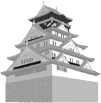 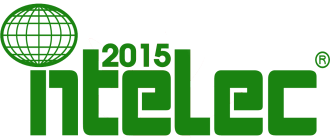 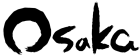 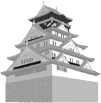 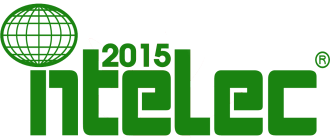 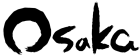 Speaker's Curriculum VitaeName:                                       Title:  (Circle one) Prof. Dr. Mr. Ms.Affiliation and Country:Title of Presentation:Short Biography: